В целях реализации статьи 100 Федерального закона от 5 апреля 2013 года44-ФЗ «О контрактной системе в сфере закупок товаров, работ, услуг дляобеспечения государственных и муниципальных нужд», руководствуясь уставом сельского поселения Союз Четырех Хуторов Гулькевичского района, п о с т а н о в л я ю:1.Утвердить Регламент осуществления ведомственного контроля в сфере закупок товаров, работ, услуг для обеспечения муниципальных нужд сельское поселение Союз Четырех Хуторов Гулькевичского района в отношении подведомственных администрации сельское поселение Союз Четырех Хуторов Гулькевичского района заказчиков (прилагается).2.Должностным лицам администрации сельское поселение Союз Четырех Хуторов Гулькевичского района при осуществлении ведомственного контроля за соблюдением законодательства Российской Федерации и иных нормативныхправовых актов о контрактной системе в сфере закупок руководствоваться утвержденным Регламентом.3.Признать утратившим силу постановление администрации сельское поселение Союз Четырех Хуторов Гулькевичского района от 28 мая 2015 года № 38 «Об утверждении порядка осуществления ведомственного контроля в сфере закупок для обеспечения муниципальных нужд сельского поселения Союз Четырех Хуторов Гулькевичского района».4.Обнародовать настоящее постановление в специально установленных местах для обнародования муниципальных правовых актов сельского поселения Союз Четырех Хуторов Гулькевичского района, определенных постановлением администрации сельского поселения Союз Четырех Хуторов Гулькевичского района от 1 марта 2016 г. № 20 «О процедуре обнародования, определении мест обнародования муниципальных правовых актов органов местного самоуправления сельского поселения Союз Четырех Хуторов Гулькевичского района», и разместить на сайте сельского поселения Союз Четырех Хуторов Гулькевичского района в информационно-телекоммуникационной сети «Интернет»5.Контроль за выполнением настоящего постановления оставляю за собой.6.Постановление вступает в силу после его официального обнародования.Глава сельского поселенияСоюз Четырех ХуторовГулькевичского района                                                                     А.С. ЗайченкоРЕГЛАМЕНТ осуществления ведомственного контроля в сфере закупок товаров, работ,услуг для обеспечения муниципальных нужд сельского поселения Союз Четырех Хуторов Гулькевичского района в отношении подведомственных администрации сельского поселения Союз Четырех Хуторов Гулькевичского района заказчиков1. Общие положения1. Настоящий Регламент устанавливает правила осуществления администрацией сельского поселения Союз Четырех Хуторов Гулькевичского района ведомственного контроля в сфере закупок товаров, работ, услуг для обеспечения муниципальных нужд сельского поселения Союз Четырех Хуторов Гулькевичского района (далее – ведомственный контроль) за соблюдением законодательных и иных нормативных правовых актов о контрактной системе в сфере закупок товаров, работ, услуг для обеспечения муниципальных нужд (далее – законодательство Российской Федерации о контрактной системе в сфере закупок) в отношении подведомственных администрации заказчиков согласно приложению к настоящему Регламенту (далее – заказчик).2. Предметом ведомственного контроля является соблюдение заказчиками, в том числе их контрактными службами, контрактными управляющими, комиссиями по осуществлению закупок, уполномоченными органами и уполномоченными учреждениями, законодательства Российской Федерации о контрактной системе в сфере закупок.3. При осуществлении ведомственного контроля осуществляется проверка соблюдения законодательства Российской Федерации о контрактной системе в сфере закупок, в том числе:- соблюдения требований по определению поставщика (подрядчика, исполнителя);- соблюдения правил нормирования в сфере закупок;- соблюдения ограничений и запретов, установленных законодательством Российской Федерации о контрактной системе в сфере закупок;- правильности определения и обоснования начальной (максимальной) цены контракта, цены контракта, заключаемого с единственным поставщиком (подрядчиком, исполнителем), начальной цены единицы товара, работы, услуги, начальной суммы цен единиц товара, работы, услуги;- соответствия информации об идентификационных кодах закупок и непревышения объема финансового обеспечения для осуществления данных закупок информации содержащейся в планах – графиках закупок, извещениях об осуществлении закупок, протоколах определения поставщиков (подрядчиков, исполнителей), условиях проектов контрактов, направленных участникам закупок, с которыми заключаются контракты, в реестре контрактов, заключенных заказчиками;-предоставления учреждениям и предприятиям уголовно-исполнительной системы, организациям инвалидов преимущества в отношении предлагаемой ими цены контракта, суммы цен единиц товара, работы, услуги;- соблюдения требований, касающихся участия в закупках субъектов малого предпринимательства, социально ориентированных некоммерческих организаций;- соблюдение требований к исполнению, изменению контракта, а также соблюдения условий контракта, в том числе в части соответствия поставленного товара, выполненной работы (ее результата) или оказанной услуги условиям контракта;- соответствия использования поставленного товара, выполненной работы (ее результата) или оказанной услуги целям осуществления закупки;- применения заказчиком мер ответственности и совершения иных действий в случае нарушения поставщиком (подрядчиком, исполнителем) условий контракта;- своевременности, полноты и достоверности отражения в документах учета поставленного товара, выполненной работы (ее результата) или оказанной услуги;2. Общий порядок осуществления ведомственного контроля2.1. Ведомственный контроль осуществляется в соответствии с настоящим Регламентом.2.2. Ведомственный контроль осуществляется путем проведения выездных или документарных мероприятий ведомственного контроля. Мероприятия ведомственного контроля проводятся на основании годового плана мероприятий ведомственного контроля, утвержденного главой сельского поселения Союз Четырех Хуторов Гулькевичского района, до 1 декабря года, предшествующего году проведения плановых проверок.Изменения в план мероприятий ведомственного контроля допускаются не позднее чем за месяц до начала проведения проверки, в отношении которой вносятся такие изменения. В отношении одной организации плановые мероприятия ведомственного контроля проводятся не чаще чем один раз в год.2.3. План мероприятий ведомственного контроля должен содержать:наименование, ИНН, адрес юридического лица, в отношении которого принято решение о проведении мероприятия ведомственного контроля; предмет проверки;вид проверки (выездная, документарная); сроки проведения проверки;проверяемый период.2.4. Определяется состав работников, уполномоченных на осуществление ведомственного контроля.2.5. Должностные лица отдела, уполномоченные на осуществление мероприятий ведомственного контроля, должны иметь высшее образование или дополнительное профессиональное образование в сфере закупок.2.6. Выездные или документарные мероприятия ведомственного контроля проводятся в соответствии с распоряжением администрации сельского поселения Союз Четырех Хуторов Гулькевичского района (далее – распоряжение).2.7. Должностное лицо, уполномоченное на осуществление мероприятий ведомственного контроля, не позднее чем за 3 рабочих дня до проведения мероприятия ведомственного контроля уведомляет заказчика путем направления уведомления о проведении такого мероприятия (далее – уведомление).2.8. Уведомление должно содержать следующую информацию:наименование заказчика, которому адресовано уведомление;предмет мероприятия ведомственного контроля (проверяемые вопросы), в том числе период времени, за который проверяется деятельность заказчика;вид мероприятия ведомственного контроля (выездное или документарное);дата начала и дата окончания проведения мероприятия ведомственного контроля;перечень должностных лиц, уполномоченных на осуществление мероприятия ведомственного контроля;запрос о предоставлении документов, информации, материальных средств, необходимых для осуществления мероприятия ведомственного контроля;информация о необходимости обеспечения условий для проведения выездного мероприятия ведомственного контроля, в том числе о предоставлении помещения для работы, средств связи и иных необходимых средств и оборудования для проведения такого мероприятия.2.9. Срок проведения мероприятия ведомственного контроля не может составлять более чем 15 календарных дней и может быть продлен только один раз не более чем на 15 календарных дней в соответствии с распоряжением.2.10. При проведении мероприятия ведомственного контроля должностные лица, уполномоченные на осуществление ведомственного контроля, имеют право:в случае осуществления выездного мероприятия ведомственного контроля на беспрепятственный доступ на территорию, в помещения, здания заказчика (в необходимых случаях на фотосъемку, видеозапись, копирование документов) при предъявлении ими служебных удостоверений и поручения с учетом требований законодательства Российской Федерации о защите государственной тайны;на истребование необходимых для проведения мероприятия ведомственного контроля документов с учетом требований законодательства Российской Федерации о защите государственной тайны;на получение необходимых объяснений в письменной форме, в форме электронного документа и (или) устной форме по вопросам проводимого мероприятия ведомственного контроля.3. Порядок оформления и реализации результатовмероприятий ведомственного контроля3.1. По результатам проведения мероприятия ведомственного контроля в течение 5 рабочих дней составляется акт проверки в двух экземплярах, который подписывается должностным лицом, уполномоченным на осуществление мероприятий ведомственного контроля.3.2. В акте указываются:дата, время и место составления акта;наименование органа, осуществляющего ведомственный контроль;дата и номер поручения, на основании которого проведено мероприятие ведомственного контроля;фамилия, имя, отчество и должность лица (лиц), проводившего (проводивших) мероприятие ведомственного контроля, и привлекаемых специалистов;наименование проверяемого заказчика;дата, время и место проведения мероприятия ведомственного контроля;сведения о результатах мероприятия ведомственного контроля, в том числе о выявленных нарушениях;рекомендации по устранению выявленных нарушений и сроки их устранения;сведения об ознакомлении с актом о проведении мероприятия ведомственного контроля руководителя подведомственного заказчика.3.3. Экземпляр акта в течение 5 рабочих дней после его составления направляется руководителю заказчика.3.4. При выявлении нарушений по результатам мероприятия ведомственного контроля должностными лицами, уполномоченными на осуществление мероприятий ведомственного контроля, разрабатывается и утверждается план устранения выявленных нарушений, который представляется на утверждение главе сельского поселения Союз Четырех Хуторов Гулькевичского района в трехдневный срок с момента составления.4. Порядок составления и представления отчета о результатах мероприятий ведомственного контроля4.1. По истечении срока, указанного в плане устранения выявленных нарушений, заказчик обязан представить в орган, исполняющий функции ведомственного контроля, отчет об устранении нарушений.4.2. В случае выявления по результатам проверок действий (бездействия), содержащих признаки административного правонарушения, материалы проверки подлежат направлению в уполномоченный на осуществление функций по контролю в сфере закупок орган исполнительной власти Краснодарского края – Министерство экономики Краснодарского края, а в случае выявления действий (бездействия), содержащих признаки состава уголовного преступления – в правоохранительные органы.  5. Заключительные положенияМатериалы по результатам мероприятий ведомственного контроля, в том числе план устранения выявленных нарушений, указанный в пункте 3.4   раздела 3 «Порядок оформления и реализации результатов мероприятий ведомственного контроля» настоящего Порядка, а также иные документы и информация, полученные (разработанные) в ходе проведения мероприятий ведомственного контроля, хранятся органом ведомственного контроля не менее трех лет.Ведущий специалист администрации сельского поселения Союз Четырех Хуторов Гулькевичского района                                                             А.А. КоробейникПРИЛОЖЕНИЕк Регламенту осуществления ведомственного контроля в сфере закупок товаров, работ, услуг для обеспечения муниципальных нужд сельского поселения Союз Четырех Хуторов Гулькевичскогорайона в отношении подведомственных администрации сельского поселения Союз Четырех Хуторов  Гулькевичского района заказчиковПЕРЕЧЕНЬзаказчиков, подведомственных администрации сельского поселения Союз Четырех Хуторов Гулькевичского района, в отношении которых осуществляется ведомственный контроль в сфере закупок товаров, работ, услуг для обеспечения муниципальных нужд сельского поселения Союз Четырех Хуторов Гулькевичского района1. Муниципальное казенное учреждение «Учреждение по обеспечению деятельности органов местного самоуправления и муниципальных учреждений сельского поселения Союз Четырех Хуторов Гулькевичского района»2. Муниципальное казенное учреждение культуры сельский дом культуры х. Чаплыгин сельского поселения Союз Четырех Хуторов  Гулькевичского районаВедущий специалист администрациисельского поселения  Союз Четырех Хуторов Гулькевичского района                                                           А.А. Коробейник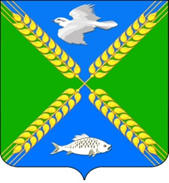 АДМИНИСТРАЦИЯСЕЛЬСКОГО ПОСЕЛЕНИЯ СОЮЗ ЧЕТЫРЕХ ХУТОРОВГУЛЬКЕВИЧСКОГО РАЙОНАПОСТАНОВЛЕНИЕАДМИНИСТРАЦИЯСЕЛЬСКОГО ПОСЕЛЕНИЯ СОЮЗ ЧЕТЫРЕХ ХУТОРОВГУЛЬКЕВИЧСКОГО РАЙОНАПОСТАНОВЛЕНИЕАДМИНИСТРАЦИЯСЕЛЬСКОГО ПОСЕЛЕНИЯ СОЮЗ ЧЕТЫРЕХ ХУТОРОВГУЛЬКЕВИЧСКОГО РАЙОНАПОСТАНОВЛЕНИЕАДМИНИСТРАЦИЯСЕЛЬСКОГО ПОСЕЛЕНИЯ СОЮЗ ЧЕТЫРЕХ ХУТОРОВГУЛЬКЕВИЧСКОГО РАЙОНАПОСТАНОВЛЕНИЕАДМИНИСТРАЦИЯСЕЛЬСКОГО ПОСЕЛЕНИЯ СОЮЗ ЧЕТЫРЕХ ХУТОРОВГУЛЬКЕВИЧСКОГО РАЙОНАПОСТАНОВЛЕНИЕАДМИНИСТРАЦИЯСЕЛЬСКОГО ПОСЕЛЕНИЯ СОЮЗ ЧЕТЫРЕХ ХУТОРОВГУЛЬКЕВИЧСКОГО РАЙОНАПОСТАНОВЛЕНИЕотПРОЕКТ№х. Чаплыгинх. Чаплыгинх. Чаплыгинх. Чаплыгинх. Чаплыгинх. ЧаплыгинотступотступотступотступотступотступОб утверждении Регламента осуществления ведомственного контроля в сфере закупок товаров, работ, услуг для обеспечения муниципальных нужд сельского поселения Союз Четырех Хуторов Гулькевичского района в отношении подведомственных администрации сельского поселения Союз Четырех Хуторов Гулькевичского района заказчиков.Об утверждении Регламента осуществления ведомственного контроля в сфере закупок товаров, работ, услуг для обеспечения муниципальных нужд сельского поселения Союз Четырех Хуторов Гулькевичского района в отношении подведомственных администрации сельского поселения Союз Четырех Хуторов Гулькевичского района заказчиков.Об утверждении Регламента осуществления ведомственного контроля в сфере закупок товаров, работ, услуг для обеспечения муниципальных нужд сельского поселения Союз Четырех Хуторов Гулькевичского района в отношении подведомственных администрации сельского поселения Союз Четырех Хуторов Гулькевичского района заказчиков.Об утверждении Регламента осуществления ведомственного контроля в сфере закупок товаров, работ, услуг для обеспечения муниципальных нужд сельского поселения Союз Четырех Хуторов Гулькевичского района в отношении подведомственных администрации сельского поселения Союз Четырех Хуторов Гулькевичского района заказчиков.Об утверждении Регламента осуществления ведомственного контроля в сфере закупок товаров, работ, услуг для обеспечения муниципальных нужд сельского поселения Союз Четырех Хуторов Гулькевичского района в отношении подведомственных администрации сельского поселения Союз Четырех Хуторов Гулькевичского района заказчиков.Об утверждении Регламента осуществления ведомственного контроля в сфере закупок товаров, работ, услуг для обеспечения муниципальных нужд сельского поселения Союз Четырех Хуторов Гулькевичского района в отношении подведомственных администрации сельского поселения Союз Четырех Хуторов Гулькевичского района заказчиков.отступотступотступотступотступотступУТВЕРЖДЕНпостановлением администрации сельского поселения Союз Четырех Хуторов Гулькевичского районаот ____________№________